BARROW & FURNESS CONSERVATIVE ASSOCIATION MEMBERSHIP FORM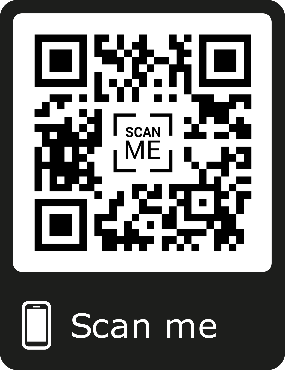 Your personal details Please add/amend as necessaryTo renew your Membership online, please visit our website at www.barrowandfurnessconservatives.org.uk/membership  or scan the QR code above. More info? Telephone 07593 539 966Your payment details: Cheque  £5 (YC -22 or under)    £25 (recommended minimum)    £50    £75    £100     Other £ ……………Please make cheques payable to Barrow & Furness ConservativesYour payment details: Standing Order	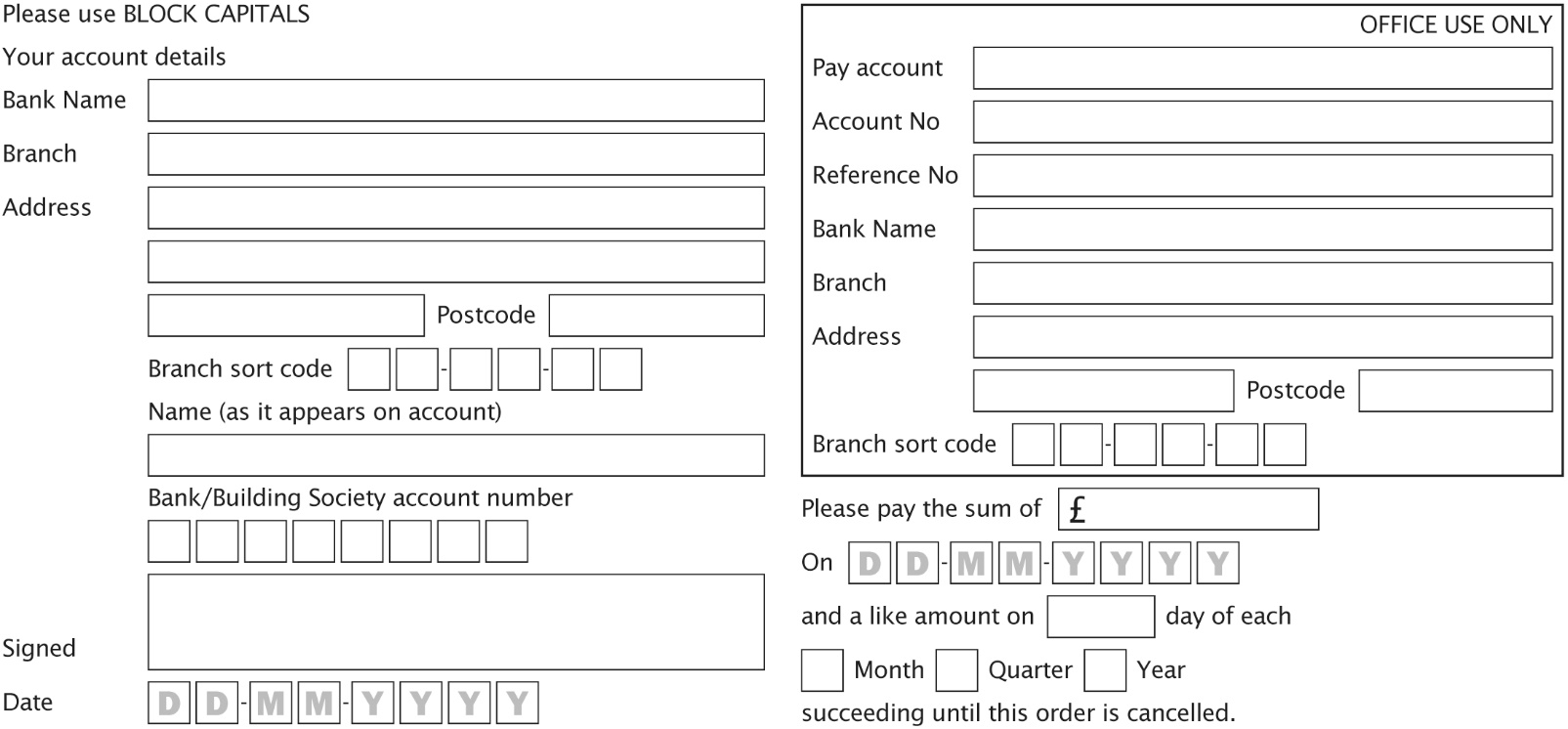 NOTE: When setting up a Standing Order, please ensure the date of your initial payment is at least one month after you post this letter to allow the bank time to process and set up the Standing Order. How you can help us?  I can display a poster at election time 		  I would like to get involved in local campaigns	  I would like a postal vote                                          I would like to stand for Council  I can help with data inputting on the computer   Membership recruitment - I think I might know of a potential new member, please send a membership recruitment form to: 				    
                                                                                                 NAME…………………………………………………………………………………………ADDRESS ………………………………………………………………………………………………………………………………………………………………………………………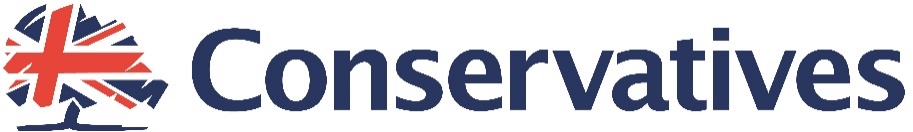 